Atelier Une pause pour se poserSophrologie   &    PhilosophieSéance de groupe où le principe est simple :Je vous propose une séance de sophrologie (pratique psychocorporelle de relaxation dynamique basée sur la respiration, des mouvements simples et la conscience de soi) suivie d’une conversation libre et règlementée, à caractère philosophique sur un sujet de vie et du quotidien.Venez comme vous êtes !Informations : Le vendredi de 9h30 à 11h30 // de 13h30 à 15h30 (1h30 d’atelier pratique)-> agenda sur le site ou Facebook-> S’y référer car certaines séances seront prédéfinies exemple : les émotions, la parentalité, le bien-être, séance privée pour les soignants,…Tarif : 30 euros la séance.Lieu : cabinet des orthophonistes, Immeuble la Goélette, 34 quai de la Douane, 29 200 BrestRéservations : places limitées, me contacter (coordonnées ci-dessous).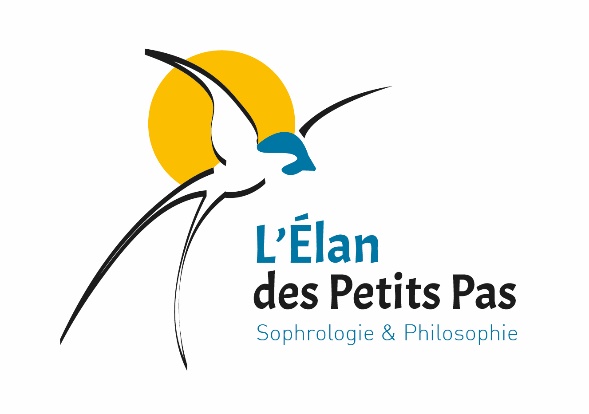                                                          Organisé par Aurélie Canadas                                                          Sophrologue praticienne en Sophrologie Existentielle                                                                   Animatrice d’« Ateliers Philo »                                                                               www.lelandespetitspas.fr                                                                               06.59.88.31.01 // contact@lelandespetitspas.fr           Atelier : une pause pour se poserAgendaVendredi 3 décembre 2021 de 9h30 à 11h30 : uniquement pour les soignants, sujet libre.                                                de 13h30 à 15h30 : idée proposée : le bien-êtreVendredi 10 décembre 2021 de 9h30 à 11h30 : idée proposée : la parentalité                                                  de 13h30 à 15h30 : uniquement pour les soignants, sujet libre.Vendredi 17 décembre 2021 de 9h30 à 11h30 : idée proposée :  les émotions                                                  de 13h30 à 15h30 : idée proposée :  la famille      Puis : Vendredi 7 janvier 2022 de 9h30 à 11h30 : uniquement pour les soignants, sujet libre.                                           de 13h30 à 15h30 : idée proposée :  les nouvelles résolutions Vendredi 21 janvier 2022 de 9h30 à 11h30 : à venir                                             de 13h30 à 15h30 : à venirVendredi 28 janvier 2022 de 9h30 à 11h30 : uniquement pour les soignants, sujet libre.                                             de 13h30 à 15h30 : à venir  Vendredi 4 février 2022 de 9h30 à 11h30 : à venir                                           de 13h30 à 15h30 : à venir              